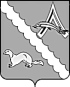 АДМИНИСТРАЦИЯ АЛЕКСАНДРОВСКОГО РАЙОНАТОМСКОЙ ОБЛАСТИПОСТАНОВЛЕНИЕОб утверждении Плана мероприятий по увеличению налоговых и неналоговых доходов муниципального образования «Александровский район» на 2023 годВ целях выполнения Соглашения от 16.02.2023 № 2-С «О мерах по социально-экономическому развитию и оздоровлению муниципальных финансов муниципального образования «Александровский район», заключенного между Департаментом финансов Томской области и Администрацией Александровского района Томской области, руководствуясь постановлением Администрации Александровского района от 17.11.2022 № 1322 «Об основных направлениях бюджетной и налоговой политики Александровского района Томской области на 2023 год и плановый период 2024 и 2025 годов»,ПОСТАНОВЛЯЮ:1.Утвердить План мероприятий по увеличению налоговых и неналоговых доходов бюджета муниципального образования «Александровский район»  (далее План мероприятий) на 2023 год согласно приложению 1 к настоящему постановлению. 2.Обеспечить предоставление информации о ходе выполнения Плана мероприятий на 2023 год в Финансовый отдел Администрации Александровского района Томской области ответственным исполнителям, ежеквартально не позднее 15 числа месяца, следующего за последним месяцем отчетного квартала по форме согласно приложению 2 к настоящему постановлению.3.Рекомендовать органам местного самоуправления сельских поселений, входящих в состав Александровского района Томской области, разработать «План мероприятий по увеличению налоговых и неналоговых доходов» до 25.04.2023 года.4.Признать утратившим силу постановление Администрации Александровского района Томской области от 14.03.2022 № 327 «Об утверждении Плана мероприятий по увеличению налоговых и неналоговых доходов консолидированного бюджета муниципального образования Александровский район на 2022 год». 5.Разместить настоящее постановление на сайте Администрации Александровского района Томской области (https://www.alsadm.ru/).6.Настоящее постановление вступает в силу с даты его подписания и распространяется на правоотношения, возникшие с 01.01.2023 года.7.Контроль, за исполнением настоящего постановления возложить на заместителя Главы района по экономике и финансам – начальника Финансового отдела.Волкова Н.П.Федорчук О.Г.Рассылка:Администрации сельских поселений Александровского района Томской области;Отдел экономики Администрации Александровского района Томской области;Отдел имущественных и земельных отношений Администрации Александровского района Томской области;Финансовый отдел Администрации Александровского района Томской областиПриложение 1к постановлению Администрации Александровского района Томской области от 14.04.2023 № 406Планамероприятий по увеличению налоговых и неналоговых доходов бюджета муниципального образования «Александровский район» на 2023Приложение 2к постановлению Администрации Александровского района Томской области от 14.04.2023 № 406Отчет о выполнении Плана мероприятий по увеличению налоговых и неналоговых доходов бюджета муниципального образования «Александровский район» на 2023по состоянию на  ______________ 2023 г.Исполнитель: _____________________   _________________________                                      (подпись)                                     ( расшифровка подписи)14.04.2023                                                             № 406с. Александровскоес. АлександровскоеГлава Александровского района                                                  В.П. Мумбер№Наименование мероприятияОтветственные исполнителиСрок исполнения1.Меры по легализации доходов, подлежащих уплате в бюджет1.1Выявление и легализация организаций и ИП, выплачивающих заработную плату работникам ниже прожиточного минимума (достижение договоренности о доведении ЗП до среднеотраслевого уровня по территории, МРОТ или до уровня не ниже прожиточного минимума)Отдел экономики Администрация Александровского района Томской областипостоянно1.2Проведение заседаний межведомственных комиссий по существующей задолженности физических и юридических лиц, находящихся на территории муниципального образования, по уплате налогов, по снижению неформальной занятостиМежведомственная комиссия Администрации Александровского района Томской областив соответствии с утвержденным планом работы комиссии, но не реже 1 раза в квартал1.3Выявление предприятий, осуществляющих деятельность на территории Александровского района Томской области без постановки на налоговый учет, осуществляющих деятельность на территории Александровского района Томской области Отдел экономики Администрация Александровского района Томской областипостоянно1.4Размещение информации об итогах проведенных мероприятий в средствах массовой информации и в открытом доступе на официальном сайте Администрации Александровского района Томской областиАдминистрация Александровского района Томской областиежеквартально2.Меры  по сокращению задолженности по налоговым и неналоговым платежам2.1Работа по сокращению задолженности по неналоговым платежам в части арендной платыОтдел имущественных и земельных отношений Администрации Александровского района Томской области (далее-Отдел ИЗО Администрации района)ежемесячно2.2Ведение претензионной исковой работы по взысканию задолженности по неналоговым доходамГлавные администраторы доходов консолидированного бюджетаежемесячно2.3Мониторинг задолженности по налоговым платежам в консолидированный бюджет на основе данных предоставленных Межрайонной инспекцией Федеральной налоговой службы  по Томской областиФинансовый отдел Администрации Александровского района Томской областиежеквартально.3.Меры по повышению эффективности использования земельных ресурсов и муниципального имущества3.1.Проведение инвентаризации и ведение реестра муниципального имуществаОтдел ИЗО Администрации районаежегодно3.2.Проведение регулярной инвентаризации заключенных договоров аренды муниципального имущества, аренду земельных участковОтдел ИЗО Администрации района1 раз в полугодие.3.3Размещение в средствах массовой информации, открытом доступе и на сайте муниципального образования информации о свободных объектах муниципального имуществаОтдел ИЗО Администрации районапостоянно3.4Предоставление в собственность и аренду земельных участков, собственность на которые не разграничена, посредством торгов, аукционовОтдел ИЗО Администрации районапостоянно3.5Усиление претензионной деятельности в отношении должников – арендаторов земли и муниципального имуществаОтдел ИЗО Администрации районапостоянно3.6Повышение ставок аренды муниципального имущества до рыночного уровняОтдел ИЗО Администрации районапо итогам проведенной инвентаризации3.7Проведение анализа существующей выкупной цены земли, корректировка ставокОтдел ИЗО Администрации районаежеквартально3.8Контроль за полнотой и своевременностью поступления доходов от аренды земельных участков, находящихся в муниципальной собственности Отдел ИЗО Администрации районаежеквартально3.9Контроль за полнотой и своевременностью поступления доходов от аренды имущества, находящихся в муниципальной собственности Отдел ИЗО Администрации районаежеквартально3.10Проведение сверки баз данных налоговых органов, органов Ростреестра с базой данных органов местного самоуправления в целях выявления земельных участков, в отношении которых земельный налог не уплачиваетсяОтдел ИЗО Администрации районаУправление Росреестра по Томской области (по согласованию)Налоговая инспекция (по согласованию)ежеквартально3.11Проведение инвентаризации рекламных конструкций, размещенных на территории муниципального образования, в целях увеличения поступления госпошлины за выдачу разрешения на установку рекламной конструкции, а также привлечения к административной ответственности лиц, самовольно установивших рекламные конструкции на территории районаОтдел ИЗО Администрации районапостоянно4.Меры, способствующие развитию экономического потенциала муниципалитета4.1.Заключение соглашений о взаимном сотрудничестве между Администрацией района и предприятиями, работающими на территории Александровского районаОтдел экономики Администрация Александровского района Томской областипостоянно4.2Оказание поддержки организациям, осуществляющим предпринимательскую деятельность на территории района Отдел экономики Администрация Александровского района Томской областипостоянно4.3.Определение возможных направлений предоставления субсидий предпринимателям, осуществляющим предпринимательскую деятельность на территории района (по отраслевому признаку – наиболее приоритетному направлению)Отдел экономики Администрация Александровского района Томской областипостоянно4.4Проведение регулярного анализа эффективности предоставляемых субсидийОтдел экономики Администрация Александровского района Томской областиежегодно4.5Привлечение инвесторов на территорию, создание новых рабочих мест с уровнем заработной платы не ниже среднеотраслевогоАдминистрация Александровского района Томской областипостоянно5.Инициативное бюджетирование5.1Привлечение средств населения и спонсоров на реализацию инициативных проектов и проектов с участием средств самообложения гражданОтдел экономики Администрация Александровского района Томской областидо 1 октября 2023№ п/пНаименование мероприятияВыполненная работаПояснение